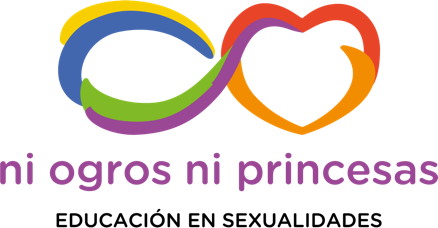 Ficha de participaciónFicha de participaciónFicha de participaciónFicha de participaciónFicha de participaciónFicha de participaciónFicha de participaciónFicha de participaciónFicha de participaciónFicha de participaciónFicha de participaciónFicha de participaciónFicha de participaciónFicha de participaciónFicha de participaciónFicha de participaciónFicha de participaciónEsta ficha es un formulario de Word. Para marcar , solo hace falta pinchar sobre el  correspondiente. Para escribir texto o números, hay que colocar el cursor en la casilla correspondiente y comenzar a escribir.Esta ficha es un formulario de Word. Para marcar , solo hace falta pinchar sobre el  correspondiente. Para escribir texto o números, hay que colocar el cursor en la casilla correspondiente y comenzar a escribir.Esta ficha es un formulario de Word. Para marcar , solo hace falta pinchar sobre el  correspondiente. Para escribir texto o números, hay que colocar el cursor en la casilla correspondiente y comenzar a escribir.Esta ficha es un formulario de Word. Para marcar , solo hace falta pinchar sobre el  correspondiente. Para escribir texto o números, hay que colocar el cursor en la casilla correspondiente y comenzar a escribir.Esta ficha es un formulario de Word. Para marcar , solo hace falta pinchar sobre el  correspondiente. Para escribir texto o números, hay que colocar el cursor en la casilla correspondiente y comenzar a escribir.Esta ficha es un formulario de Word. Para marcar , solo hace falta pinchar sobre el  correspondiente. Para escribir texto o números, hay que colocar el cursor en la casilla correspondiente y comenzar a escribir.Esta ficha es un formulario de Word. Para marcar , solo hace falta pinchar sobre el  correspondiente. Para escribir texto o números, hay que colocar el cursor en la casilla correspondiente y comenzar a escribir.Esta ficha es un formulario de Word. Para marcar , solo hace falta pinchar sobre el  correspondiente. Para escribir texto o números, hay que colocar el cursor en la casilla correspondiente y comenzar a escribir.Esta ficha es un formulario de Word. Para marcar , solo hace falta pinchar sobre el  correspondiente. Para escribir texto o números, hay que colocar el cursor en la casilla correspondiente y comenzar a escribir.Esta ficha es un formulario de Word. Para marcar , solo hace falta pinchar sobre el  correspondiente. Para escribir texto o números, hay que colocar el cursor en la casilla correspondiente y comenzar a escribir.Esta ficha es un formulario de Word. Para marcar , solo hace falta pinchar sobre el  correspondiente. Para escribir texto o números, hay que colocar el cursor en la casilla correspondiente y comenzar a escribir.Esta ficha es un formulario de Word. Para marcar , solo hace falta pinchar sobre el  correspondiente. Para escribir texto o números, hay que colocar el cursor en la casilla correspondiente y comenzar a escribir.Esta ficha es un formulario de Word. Para marcar , solo hace falta pinchar sobre el  correspondiente. Para escribir texto o números, hay que colocar el cursor en la casilla correspondiente y comenzar a escribir.Esta ficha es un formulario de Word. Para marcar , solo hace falta pinchar sobre el  correspondiente. Para escribir texto o números, hay que colocar el cursor en la casilla correspondiente y comenzar a escribir.Esta ficha es un formulario de Word. Para marcar , solo hace falta pinchar sobre el  correspondiente. Para escribir texto o números, hay que colocar el cursor en la casilla correspondiente y comenzar a escribir.Esta ficha es un formulario de Word. Para marcar , solo hace falta pinchar sobre el  correspondiente. Para escribir texto o números, hay que colocar el cursor en la casilla correspondiente y comenzar a escribir.Esta ficha es un formulario de Word. Para marcar , solo hace falta pinchar sobre el  correspondiente. Para escribir texto o números, hay que colocar el cursor en la casilla correspondiente y comenzar a escribir.Centro educativoCentro educativoE-mailE-mailDirección postalDirección postalLocalidadLocalidadLocalidadCódigo postalTeléfonosTeléfonosTeléfonosTeléfonosTeléfonosNº total de alumnado Nº total de alumnado Nº total de alumnado 1º ESO2º ESO2º ESO2º ESO2º ESO3º ESO3º ESO4º ESO4º ESONº alumnado en programaNº alumnado en programaNº alumnado en programa1º ESO2º ESO2º ESO2º ESO2º ESO3º ESO3º ESO4º ESO4º ESONº grupos en programa Nº grupos en programa Nº grupos en programa 1º ESO2º ESO2º ESO2º ESO2º ESO3º ESO3º ESO4º ESO4º ESONº total de profesoradoNº total de profesoradoNº total de profesoradoNº profesorado en programaNº profesorado en programaNº profesorado en programaNº profesorado en programaNº profesorado en programaNº profesorado en programaNº profesorado en programaREQUISITOS DE PARTICIPACIÓN (pinchar encima del  para indicar los requisitos que se cumplen)REQUISITOS DE PARTICIPACIÓN (pinchar encima del  para indicar los requisitos que se cumplen)REQUISITOS DE PARTICIPACIÓN (pinchar encima del  para indicar los requisitos que se cumplen)REQUISITOS DE PARTICIPACIÓN (pinchar encima del  para indicar los requisitos que se cumplen)REQUISITOS DE PARTICIPACIÓN (pinchar encima del  para indicar los requisitos que se cumplen)REQUISITOS DE PARTICIPACIÓN (pinchar encima del  para indicar los requisitos que se cumplen)REQUISITOS DE PARTICIPACIÓN (pinchar encima del  para indicar los requisitos que se cumplen)REQUISITOS DE PARTICIPACIÓN (pinchar encima del  para indicar los requisitos que se cumplen)REQUISITOS DE PARTICIPACIÓN (pinchar encima del  para indicar los requisitos que se cumplen)REQUISITOS DE PARTICIPACIÓN (pinchar encima del  para indicar los requisitos que se cumplen)REQUISITOS DE PARTICIPACIÓN (pinchar encima del  para indicar los requisitos que se cumplen)REQUISITOS DE PARTICIPACIÓN (pinchar encima del  para indicar los requisitos que se cumplen)REQUISITOS DE PARTICIPACIÓN (pinchar encima del  para indicar los requisitos que se cumplen)REQUISITOS DE PARTICIPACIÓN (pinchar encima del  para indicar los requisitos que se cumplen)REQUISITOS DE PARTICIPACIÓN (pinchar encima del  para indicar los requisitos que se cumplen)REQUISITOS DE PARTICIPACIÓN (pinchar encima del  para indicar los requisitos que se cumplen)REQUISITOS DE PARTICIPACIÓN (pinchar encima del  para indicar los requisitos que se cumplen) Implicación del equipo directivo para apoyar y difundir el programa. Designación de una persona como coordinadora del programa en el centro. Participación de al menos un/a profesor/a por nivel de la ESO. Compromiso del profesorado participante de realizar al menos cinco sesiones en el aula.  Apoyo explícito del Consejo Escolar.  Implicación del equipo directivo para apoyar y difundir el programa. Designación de una persona como coordinadora del programa en el centro. Participación de al menos un/a profesor/a por nivel de la ESO. Compromiso del profesorado participante de realizar al menos cinco sesiones en el aula.  Apoyo explícito del Consejo Escolar.  Implicación del equipo directivo para apoyar y difundir el programa. Designación de una persona como coordinadora del programa en el centro. Participación de al menos un/a profesor/a por nivel de la ESO. Compromiso del profesorado participante de realizar al menos cinco sesiones en el aula.  Apoyo explícito del Consejo Escolar.  Implicación del equipo directivo para apoyar y difundir el programa. Designación de una persona como coordinadora del programa en el centro. Participación de al menos un/a profesor/a por nivel de la ESO. Compromiso del profesorado participante de realizar al menos cinco sesiones en el aula.  Apoyo explícito del Consejo Escolar.  Implicación del equipo directivo para apoyar y difundir el programa. Designación de una persona como coordinadora del programa en el centro. Participación de al menos un/a profesor/a por nivel de la ESO. Compromiso del profesorado participante de realizar al menos cinco sesiones en el aula.  Apoyo explícito del Consejo Escolar.  Implicación del equipo directivo para apoyar y difundir el programa. Designación de una persona como coordinadora del programa en el centro. Participación de al menos un/a profesor/a por nivel de la ESO. Compromiso del profesorado participante de realizar al menos cinco sesiones en el aula.  Apoyo explícito del Consejo Escolar.  Implicación del equipo directivo para apoyar y difundir el programa. Designación de una persona como coordinadora del programa en el centro. Participación de al menos un/a profesor/a por nivel de la ESO. Compromiso del profesorado participante de realizar al menos cinco sesiones en el aula.  Apoyo explícito del Consejo Escolar.  Implicación del equipo directivo para apoyar y difundir el programa. Designación de una persona como coordinadora del programa en el centro. Participación de al menos un/a profesor/a por nivel de la ESO. Compromiso del profesorado participante de realizar al menos cinco sesiones en el aula.  Apoyo explícito del Consejo Escolar.  Implicación del equipo directivo para apoyar y difundir el programa. Designación de una persona como coordinadora del programa en el centro. Participación de al menos un/a profesor/a por nivel de la ESO. Compromiso del profesorado participante de realizar al menos cinco sesiones en el aula.  Apoyo explícito del Consejo Escolar.  Implicación del equipo directivo para apoyar y difundir el programa. Designación de una persona como coordinadora del programa en el centro. Participación de al menos un/a profesor/a por nivel de la ESO. Compromiso del profesorado participante de realizar al menos cinco sesiones en el aula.  Apoyo explícito del Consejo Escolar.  Implicación del equipo directivo para apoyar y difundir el programa. Designación de una persona como coordinadora del programa en el centro. Participación de al menos un/a profesor/a por nivel de la ESO. Compromiso del profesorado participante de realizar al menos cinco sesiones en el aula.  Apoyo explícito del Consejo Escolar.  Implicación del equipo directivo para apoyar y difundir el programa. Designación de una persona como coordinadora del programa en el centro. Participación de al menos un/a profesor/a por nivel de la ESO. Compromiso del profesorado participante de realizar al menos cinco sesiones en el aula.  Apoyo explícito del Consejo Escolar.  Implicación del equipo directivo para apoyar y difundir el programa. Designación de una persona como coordinadora del programa en el centro. Participación de al menos un/a profesor/a por nivel de la ESO. Compromiso del profesorado participante de realizar al menos cinco sesiones en el aula.  Apoyo explícito del Consejo Escolar.  Implicación del equipo directivo para apoyar y difundir el programa. Designación de una persona como coordinadora del programa en el centro. Participación de al menos un/a profesor/a por nivel de la ESO. Compromiso del profesorado participante de realizar al menos cinco sesiones en el aula.  Apoyo explícito del Consejo Escolar.  Implicación del equipo directivo para apoyar y difundir el programa. Designación de una persona como coordinadora del programa en el centro. Participación de al menos un/a profesor/a por nivel de la ESO. Compromiso del profesorado participante de realizar al menos cinco sesiones en el aula.  Apoyo explícito del Consejo Escolar.  Implicación del equipo directivo para apoyar y difundir el programa. Designación de una persona como coordinadora del programa en el centro. Participación de al menos un/a profesor/a por nivel de la ESO. Compromiso del profesorado participante de realizar al menos cinco sesiones en el aula.  Apoyo explícito del Consejo Escolar.  Implicación del equipo directivo para apoyar y difundir el programa. Designación de una persona como coordinadora del programa en el centro. Participación de al menos un/a profesor/a por nivel de la ESO. Compromiso del profesorado participante de realizar al menos cinco sesiones en el aula.  Apoyo explícito del Consejo Escolar. PROPUESTA DE TRABAJO PROPUESTA DE TRABAJO PROPUESTA DE TRABAJO PROPUESTA DE TRABAJO PROPUESTA DE TRABAJO PROPUESTA DE TRABAJO PROPUESTA DE TRABAJO PROPUESTA DE TRABAJO PROPUESTA DE TRABAJO PROPUESTA DE TRABAJO PROPUESTA DE TRABAJO PROPUESTA DE TRABAJO PROPUESTA DE TRABAJO PROPUESTA DE TRABAJO PROPUESTA DE TRABAJO PROPUESTA DE TRABAJO PROPUESTA DE TRABAJO Actividades (pinchar encima del  para señalar las actividades que se van a realizar)Actividades (pinchar encima del  para señalar las actividades que se van a realizar)Actividades (pinchar encima del  para señalar las actividades que se van a realizar)Actividades (pinchar encima del  para señalar las actividades que se van a realizar)Actividades (pinchar encima del  para señalar las actividades que se van a realizar)Actividades (pinchar encima del  para señalar las actividades que se van a realizar)Actividades (pinchar encima del  para señalar las actividades que se van a realizar)Actividades (pinchar encima del  para señalar las actividades que se van a realizar)Actividades (pinchar encima del  para señalar las actividades que se van a realizar)Actividades (pinchar encima del  para señalar las actividades que se van a realizar)Actividades (pinchar encima del  para señalar las actividades que se van a realizar)Actividades (pinchar encima del  para señalar las actividades que se van a realizar)Actividades (pinchar encima del  para señalar las actividades que se van a realizar)Actividades (pinchar encima del  para señalar las actividades que se van a realizar)Actividades (pinchar encima del  para señalar las actividades que se van a realizar)Actividades (pinchar encima del  para señalar las actividades que se van a realizar)Actividades (pinchar encima del  para señalar las actividades que se van a realizar)1. Información a la comunidad educativa:                  Cartel    Carta al profesorado    Comunicación al alumnado    Carta a las familias 2. Formación del profesorado (grupo de trabajo o formación básica) 3. Actividades con el alumnado, impartidas por profesorado (actividad obligatoria)4. Talleres externos:   1º ESO-Cuerpo y cambios en adolescencia                                                2º ESO-Comunicación afectiva                                       3º ESO-Diversidad sexual                                                           3º ESO-ITS y métodos anticonceptivos                                       4º ESO-Educación sexual entre iguales (Conseyu de la Mocedá d’Asturies)5. Actividades con familias:  Envío de boletín            Taller para familias Envío de Ficha de seguimiento del programa (actividad obligatoria) Otras actividades, promovidas desde el centro:      1. Información a la comunidad educativa:                  Cartel    Carta al profesorado    Comunicación al alumnado    Carta a las familias 2. Formación del profesorado (grupo de trabajo o formación básica) 3. Actividades con el alumnado, impartidas por profesorado (actividad obligatoria)4. Talleres externos:   1º ESO-Cuerpo y cambios en adolescencia                                                2º ESO-Comunicación afectiva                                       3º ESO-Diversidad sexual                                                           3º ESO-ITS y métodos anticonceptivos                                       4º ESO-Educación sexual entre iguales (Conseyu de la Mocedá d’Asturies)5. Actividades con familias:  Envío de boletín            Taller para familias Envío de Ficha de seguimiento del programa (actividad obligatoria) Otras actividades, promovidas desde el centro:      1. Información a la comunidad educativa:                  Cartel    Carta al profesorado    Comunicación al alumnado    Carta a las familias 2. Formación del profesorado (grupo de trabajo o formación básica) 3. Actividades con el alumnado, impartidas por profesorado (actividad obligatoria)4. Talleres externos:   1º ESO-Cuerpo y cambios en adolescencia                                                2º ESO-Comunicación afectiva                                       3º ESO-Diversidad sexual                                                           3º ESO-ITS y métodos anticonceptivos                                       4º ESO-Educación sexual entre iguales (Conseyu de la Mocedá d’Asturies)5. Actividades con familias:  Envío de boletín            Taller para familias Envío de Ficha de seguimiento del programa (actividad obligatoria) Otras actividades, promovidas desde el centro:      1. Información a la comunidad educativa:                  Cartel    Carta al profesorado    Comunicación al alumnado    Carta a las familias 2. Formación del profesorado (grupo de trabajo o formación básica) 3. Actividades con el alumnado, impartidas por profesorado (actividad obligatoria)4. Talleres externos:   1º ESO-Cuerpo y cambios en adolescencia                                                2º ESO-Comunicación afectiva                                       3º ESO-Diversidad sexual                                                           3º ESO-ITS y métodos anticonceptivos                                       4º ESO-Educación sexual entre iguales (Conseyu de la Mocedá d’Asturies)5. Actividades con familias:  Envío de boletín            Taller para familias Envío de Ficha de seguimiento del programa (actividad obligatoria) Otras actividades, promovidas desde el centro:      1. Información a la comunidad educativa:                  Cartel    Carta al profesorado    Comunicación al alumnado    Carta a las familias 2. Formación del profesorado (grupo de trabajo o formación básica) 3. Actividades con el alumnado, impartidas por profesorado (actividad obligatoria)4. Talleres externos:   1º ESO-Cuerpo y cambios en adolescencia                                                2º ESO-Comunicación afectiva                                       3º ESO-Diversidad sexual                                                           3º ESO-ITS y métodos anticonceptivos                                       4º ESO-Educación sexual entre iguales (Conseyu de la Mocedá d’Asturies)5. Actividades con familias:  Envío de boletín            Taller para familias Envío de Ficha de seguimiento del programa (actividad obligatoria) Otras actividades, promovidas desde el centro:      1. Información a la comunidad educativa:                  Cartel    Carta al profesorado    Comunicación al alumnado    Carta a las familias 2. Formación del profesorado (grupo de trabajo o formación básica) 3. Actividades con el alumnado, impartidas por profesorado (actividad obligatoria)4. Talleres externos:   1º ESO-Cuerpo y cambios en adolescencia                                                2º ESO-Comunicación afectiva                                       3º ESO-Diversidad sexual                                                           3º ESO-ITS y métodos anticonceptivos                                       4º ESO-Educación sexual entre iguales (Conseyu de la Mocedá d’Asturies)5. Actividades con familias:  Envío de boletín            Taller para familias Envío de Ficha de seguimiento del programa (actividad obligatoria) Otras actividades, promovidas desde el centro:      1. Información a la comunidad educativa:                  Cartel    Carta al profesorado    Comunicación al alumnado    Carta a las familias 2. Formación del profesorado (grupo de trabajo o formación básica) 3. Actividades con el alumnado, impartidas por profesorado (actividad obligatoria)4. Talleres externos:   1º ESO-Cuerpo y cambios en adolescencia                                                2º ESO-Comunicación afectiva                                       3º ESO-Diversidad sexual                                                           3º ESO-ITS y métodos anticonceptivos                                       4º ESO-Educación sexual entre iguales (Conseyu de la Mocedá d’Asturies)5. Actividades con familias:  Envío de boletín            Taller para familias Envío de Ficha de seguimiento del programa (actividad obligatoria) Otras actividades, promovidas desde el centro:      1. Información a la comunidad educativa:                  Cartel    Carta al profesorado    Comunicación al alumnado    Carta a las familias 2. Formación del profesorado (grupo de trabajo o formación básica) 3. Actividades con el alumnado, impartidas por profesorado (actividad obligatoria)4. Talleres externos:   1º ESO-Cuerpo y cambios en adolescencia                                                2º ESO-Comunicación afectiva                                       3º ESO-Diversidad sexual                                                           3º ESO-ITS y métodos anticonceptivos                                       4º ESO-Educación sexual entre iguales (Conseyu de la Mocedá d’Asturies)5. Actividades con familias:  Envío de boletín            Taller para familias Envío de Ficha de seguimiento del programa (actividad obligatoria) Otras actividades, promovidas desde el centro:      1. Información a la comunidad educativa:                  Cartel    Carta al profesorado    Comunicación al alumnado    Carta a las familias 2. Formación del profesorado (grupo de trabajo o formación básica) 3. Actividades con el alumnado, impartidas por profesorado (actividad obligatoria)4. Talleres externos:   1º ESO-Cuerpo y cambios en adolescencia                                                2º ESO-Comunicación afectiva                                       3º ESO-Diversidad sexual                                                           3º ESO-ITS y métodos anticonceptivos                                       4º ESO-Educación sexual entre iguales (Conseyu de la Mocedá d’Asturies)5. Actividades con familias:  Envío de boletín            Taller para familias Envío de Ficha de seguimiento del programa (actividad obligatoria) Otras actividades, promovidas desde el centro:      1. Información a la comunidad educativa:                  Cartel    Carta al profesorado    Comunicación al alumnado    Carta a las familias 2. Formación del profesorado (grupo de trabajo o formación básica) 3. Actividades con el alumnado, impartidas por profesorado (actividad obligatoria)4. Talleres externos:   1º ESO-Cuerpo y cambios en adolescencia                                                2º ESO-Comunicación afectiva                                       3º ESO-Diversidad sexual                                                           3º ESO-ITS y métodos anticonceptivos                                       4º ESO-Educación sexual entre iguales (Conseyu de la Mocedá d’Asturies)5. Actividades con familias:  Envío de boletín            Taller para familias Envío de Ficha de seguimiento del programa (actividad obligatoria) Otras actividades, promovidas desde el centro:      1. Información a la comunidad educativa:                  Cartel    Carta al profesorado    Comunicación al alumnado    Carta a las familias 2. Formación del profesorado (grupo de trabajo o formación básica) 3. Actividades con el alumnado, impartidas por profesorado (actividad obligatoria)4. Talleres externos:   1º ESO-Cuerpo y cambios en adolescencia                                                2º ESO-Comunicación afectiva                                       3º ESO-Diversidad sexual                                                           3º ESO-ITS y métodos anticonceptivos                                       4º ESO-Educación sexual entre iguales (Conseyu de la Mocedá d’Asturies)5. Actividades con familias:  Envío de boletín            Taller para familias Envío de Ficha de seguimiento del programa (actividad obligatoria) Otras actividades, promovidas desde el centro:      1. Información a la comunidad educativa:                  Cartel    Carta al profesorado    Comunicación al alumnado    Carta a las familias 2. Formación del profesorado (grupo de trabajo o formación básica) 3. Actividades con el alumnado, impartidas por profesorado (actividad obligatoria)4. Talleres externos:   1º ESO-Cuerpo y cambios en adolescencia                                                2º ESO-Comunicación afectiva                                       3º ESO-Diversidad sexual                                                           3º ESO-ITS y métodos anticonceptivos                                       4º ESO-Educación sexual entre iguales (Conseyu de la Mocedá d’Asturies)5. Actividades con familias:  Envío de boletín            Taller para familias Envío de Ficha de seguimiento del programa (actividad obligatoria) Otras actividades, promovidas desde el centro:      1. Información a la comunidad educativa:                  Cartel    Carta al profesorado    Comunicación al alumnado    Carta a las familias 2. Formación del profesorado (grupo de trabajo o formación básica) 3. Actividades con el alumnado, impartidas por profesorado (actividad obligatoria)4. Talleres externos:   1º ESO-Cuerpo y cambios en adolescencia                                                2º ESO-Comunicación afectiva                                       3º ESO-Diversidad sexual                                                           3º ESO-ITS y métodos anticonceptivos                                       4º ESO-Educación sexual entre iguales (Conseyu de la Mocedá d’Asturies)5. Actividades con familias:  Envío de boletín            Taller para familias Envío de Ficha de seguimiento del programa (actividad obligatoria) Otras actividades, promovidas desde el centro:      1. Información a la comunidad educativa:                  Cartel    Carta al profesorado    Comunicación al alumnado    Carta a las familias 2. Formación del profesorado (grupo de trabajo o formación básica) 3. Actividades con el alumnado, impartidas por profesorado (actividad obligatoria)4. Talleres externos:   1º ESO-Cuerpo y cambios en adolescencia                                                2º ESO-Comunicación afectiva                                       3º ESO-Diversidad sexual                                                           3º ESO-ITS y métodos anticonceptivos                                       4º ESO-Educación sexual entre iguales (Conseyu de la Mocedá d’Asturies)5. Actividades con familias:  Envío de boletín            Taller para familias Envío de Ficha de seguimiento del programa (actividad obligatoria) Otras actividades, promovidas desde el centro:      1. Información a la comunidad educativa:                  Cartel    Carta al profesorado    Comunicación al alumnado    Carta a las familias 2. Formación del profesorado (grupo de trabajo o formación básica) 3. Actividades con el alumnado, impartidas por profesorado (actividad obligatoria)4. Talleres externos:   1º ESO-Cuerpo y cambios en adolescencia                                                2º ESO-Comunicación afectiva                                       3º ESO-Diversidad sexual                                                           3º ESO-ITS y métodos anticonceptivos                                       4º ESO-Educación sexual entre iguales (Conseyu de la Mocedá d’Asturies)5. Actividades con familias:  Envío de boletín            Taller para familias Envío de Ficha de seguimiento del programa (actividad obligatoria) Otras actividades, promovidas desde el centro:      1. Información a la comunidad educativa:                  Cartel    Carta al profesorado    Comunicación al alumnado    Carta a las familias 2. Formación del profesorado (grupo de trabajo o formación básica) 3. Actividades con el alumnado, impartidas por profesorado (actividad obligatoria)4. Talleres externos:   1º ESO-Cuerpo y cambios en adolescencia                                                2º ESO-Comunicación afectiva                                       3º ESO-Diversidad sexual                                                           3º ESO-ITS y métodos anticonceptivos                                       4º ESO-Educación sexual entre iguales (Conseyu de la Mocedá d’Asturies)5. Actividades con familias:  Envío de boletín            Taller para familias Envío de Ficha de seguimiento del programa (actividad obligatoria) Otras actividades, promovidas desde el centro:      1. Información a la comunidad educativa:                  Cartel    Carta al profesorado    Comunicación al alumnado    Carta a las familias 2. Formación del profesorado (grupo de trabajo o formación básica) 3. Actividades con el alumnado, impartidas por profesorado (actividad obligatoria)4. Talleres externos:   1º ESO-Cuerpo y cambios en adolescencia                                                2º ESO-Comunicación afectiva                                       3º ESO-Diversidad sexual                                                           3º ESO-ITS y métodos anticonceptivos                                       4º ESO-Educación sexual entre iguales (Conseyu de la Mocedá d’Asturies)5. Actividades con familias:  Envío de boletín            Taller para familias Envío de Ficha de seguimiento del programa (actividad obligatoria) Otras actividades, promovidas desde el centro:      Solicitud de materiales (indicar número)Solicitud de materiales (indicar número)Solicitud de materiales (indicar número)Solicitud de materiales (indicar número)Solicitud de materiales (indicar número)Solicitud de materiales (indicar número)Solicitud de materiales (indicar número)Solicitud de materiales (indicar número)Solicitud de materiales (indicar número)Solicitud de materiales (indicar número)Solicitud de materiales (indicar número)Solicitud de materiales (indicar número)Solicitud de materiales (indicar número)Solicitud de materiales (indicar número)Solicitud de materiales (indicar número)Solicitud de materiales (indicar número)Solicitud de materiales (indicar número)Folleto del programa Folleto del programa Folleto del programa Folleto del programa Folleto del programa Cartel del programa Cartel del programa Cartel del programa Cartel del programa Cartel del programa Cartel del programa Cartel del programa Otros (escribir necesidades) Otros (escribir necesidades) Otros (escribir necesidades) Otros (escribir necesidades) Otros (escribir necesidades) Enviar por mail a promocionsalud@asturias.org o por correo postal a Programas de EPS, C/ Ciriaco Miguel Vigil, 9 – 33006 OviedoEnviar por mail a promocionsalud@asturias.org o por correo postal a Programas de EPS, C/ Ciriaco Miguel Vigil, 9 – 33006 OviedoEnviar por mail a promocionsalud@asturias.org o por correo postal a Programas de EPS, C/ Ciriaco Miguel Vigil, 9 – 33006 OviedoEnviar por mail a promocionsalud@asturias.org o por correo postal a Programas de EPS, C/ Ciriaco Miguel Vigil, 9 – 33006 OviedoEnviar por mail a promocionsalud@asturias.org o por correo postal a Programas de EPS, C/ Ciriaco Miguel Vigil, 9 – 33006 OviedoEnviar por mail a promocionsalud@asturias.org o por correo postal a Programas de EPS, C/ Ciriaco Miguel Vigil, 9 – 33006 OviedoEnviar por mail a promocionsalud@asturias.org o por correo postal a Programas de EPS, C/ Ciriaco Miguel Vigil, 9 – 33006 OviedoEnviar por mail a promocionsalud@asturias.org o por correo postal a Programas de EPS, C/ Ciriaco Miguel Vigil, 9 – 33006 OviedoEnviar por mail a promocionsalud@asturias.org o por correo postal a Programas de EPS, C/ Ciriaco Miguel Vigil, 9 – 33006 OviedoEnviar por mail a promocionsalud@asturias.org o por correo postal a Programas de EPS, C/ Ciriaco Miguel Vigil, 9 – 33006 OviedoEnviar por mail a promocionsalud@asturias.org o por correo postal a Programas de EPS, C/ Ciriaco Miguel Vigil, 9 – 33006 OviedoEnviar por mail a promocionsalud@asturias.org o por correo postal a Programas de EPS, C/ Ciriaco Miguel Vigil, 9 – 33006 OviedoEnviar por mail a promocionsalud@asturias.org o por correo postal a Programas de EPS, C/ Ciriaco Miguel Vigil, 9 – 33006 OviedoEnviar por mail a promocionsalud@asturias.org o por correo postal a Programas de EPS, C/ Ciriaco Miguel Vigil, 9 – 33006 OviedoEnviar por mail a promocionsalud@asturias.org o por correo postal a Programas de EPS, C/ Ciriaco Miguel Vigil, 9 – 33006 OviedoEnviar por mail a promocionsalud@asturias.org o por correo postal a Programas de EPS, C/ Ciriaco Miguel Vigil, 9 – 33006 OviedoEnviar por mail a promocionsalud@asturias.org o por correo postal a Programas de EPS, C/ Ciriaco Miguel Vigil, 9 – 33006 Oviedo